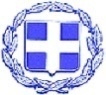 ΕΛΛΗΝΙΚΗ ΔΗΜΟΚΡΑΤΙΑΔΗΜΟΣ ΛΕΥΚΑΔΑΣΝΟΜΟΣ ΛΕΥΚΑΔΑΣ 	Λευκάδα, 20.01.2024ΑΝΑΚΟΙΝΩΣΗΣας ενημερώνουμε ότι  προέκυψε μεγάλη βλάβη σε  αγωγό ύδρευσης στην  πόλη και συγκεκριμένα  Αγ. Παντελεήμονος  και Παπαφλέσσα  . Προκειμένου να αντιμετωπιστεί άμεσα η βλάβη έγινε διακοπή υδροδότησης η οποία θα διαρκέσει μέχρι το πέρας των εργασιών.ΑΠΟ ΤΟ ΔΗΜΟ ΛΕΥΚΑΔΑΣ